Name: ___________________	Table #: __________	Period: ______	Date: _____ 2.1B Rational Numbers_ClassworkObjective: understand that a rational number is an integer divided by an integer, convert rational numbers to decimals. CC.SS.7.NS.2b, CC.SS.7.NS.2d HW: textbook- 2.1B page 48_#3-18 ALL WARM-UP Direction: Determine each problem if it is a rational number, integer, whole number, natural number, terminating decimal, or repeating decimal. Each value can have more than one answer. 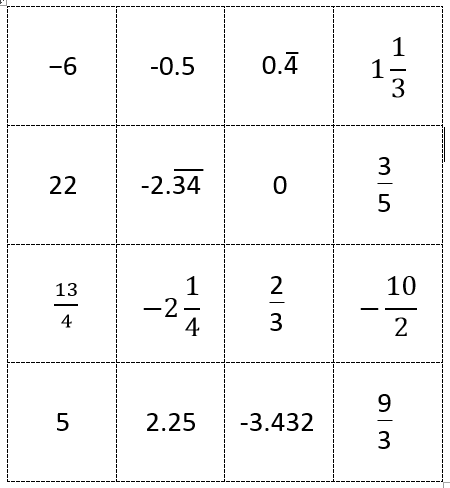 Name: _________________________ 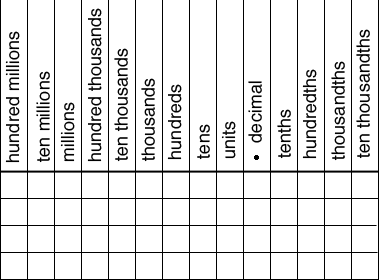 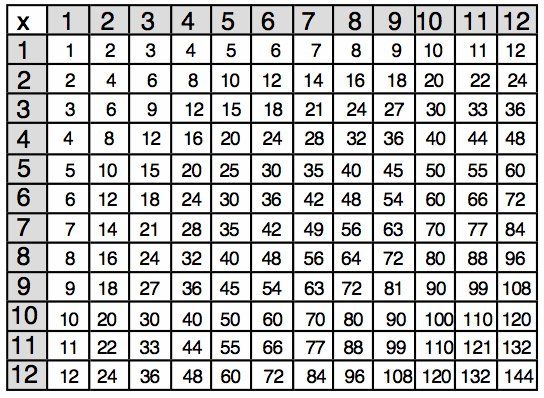 Write the rational number as a decimalOrder the numbers from least to greatestOrdering Rational NumbersThe table shows the elevations of four sea creates relative to sea level. Which of the sea creatures are deeper than the whale? Explain.Ordering Rational NumbersThe table shows the changes from the average water level of a pond over several weeks. Order the numbers from least to greatest. 